Wielkopolski Urząd Wojewódzki w Poznaniu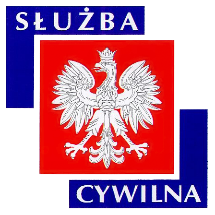 Ogłoszenie o naborze z dnia 5 grudnia 2019 r.WYMIAR ETATU: 1 STANOWISKA: 2Dyrektor Generalny poszukuje kandydatów\kandydatek na stanowisko:starszy specjalistado spraw: bezpośredniej obsługi klientów zewnętrznych i obsługi sekretariatuw Biurze Organizacyjno-Administracyjnym WUW w Poznaniu nr ref. 180/19MIEJSCE WYKONYWANIA PRACY:PoznańADRES URZĘDU:Al. Niepodległości 16/18 
61-713 Poznań WARUNKI PRACYpraca administracyjno-biurowa z wykorzystaniem komputera oraz urządzeń biurowych zadania wykonywane w siedzibie oraz poza siedzibą Urzędu konieczność poruszania się po terenie urzędu w celu przekazania lub odebrania dokumentów stanowisko pracy znajduje się na parterze budynku biurowego budynek wyposażony w windy osobowe, klatka schodowa o szerokości 140 cm, korytarz biurowy o szerokości 200 cm drzwi wejściowe do pokoi biurowych o szerokości 76 cm w świetle ościeżnic nieodpowiednie dla wózków inwalidzkichstanowisko pracy wyposażone w meble biurowe dostosowane do wymagań określonych dla stanowisk administracyjno-biurowych praca przy monitorze ekranowym powyżej 4 godzin na dobę pomieszczenia higieniczno-sanitarne w budynku są przystosowana dla osób niepełnosprawnychbudynek posiada podjazd dla osób niepełnosprawnych
Pracownikom oferujemy: stabilne zatrudnienie na podstawie umowy o pracę dodatek stażowy dodatkowe wynagrodzenie roczne nagrody wypłacane z funduszu nagród uzależnione od osiąganych wyników pracy możliwość podnoszenia kwalifikacji i rozwoju zawodowego (szkolenia w oparciu o indywidualny program rozwoju zawodowego, możliwość dofinansowania do studiów podyplomowych i kursów językowych) dofinansowanie wypoczynku oraz różnych form aktywności kulturalno-oświatowej i sportowo-rekreacyjnej w ramach zakładowego funduszu świadczeń socjalnych możliwość skorzystania z atrakcyjnej oferty ubezpieczenia grupowegopracę w siedzibie Urzędu położonej w dogodnej lokalizacji w centrum miasta ruchomy system czasu pracyZAKRES ZADAŃprowadzenie Punktu Obsługi Klienta: przyjmowanie klientów Urzędu zgłaszających skargi i wnioski ustnie do protokołu, przyjmowanie klientów w sprawach interwencyjnych (sygnały obywatelskie) oraz obsługa infolinii Urzędu,udzielanie klientom Urzędu informacji w zakresie zadań i kompetencji administracji publicznej, dotyczących działania komórek organizacyjnych Urzędu  Urzędu oraz udzielanie informacji teleadresowych dotyczących organów administracji publicznej na terenie województwa wielkopolskiego oraz centralnych organów administracji,potwierdzanie, przedłużanie ważności i unieważnianie profilu zaufanego w ramach Elektronicznej Platformy Usług Administracji Publicznej ePUAP przyjmowanie wniosków o wydanie z zasobów Archiwum Zakładowego dokumentów w sprawach osobowo-płacowych pracowników zlikwidowanych przedsiębiorstw, dla których Wojewoda był organem założycielskim oraz udzielanie informacji w tym zakresie pełnienie zastępstw w sekretariatach Dyrektora Generalnego Urzędu i Dyrektora Biura Organizacyjno-Administracyjnego WYMAGANIA NIEZBĘDNEwykształcenie: wyższedoświadczenie zawodowe: 2 lata w obszarze obsługi klienta znajomość przepisów dotyczących funkcjonowania jednostek administracji publicznejznajomość ustawy o służbie cywilnej i kodeksu etykiwiedza na temat funkcjonowania ePUAP,umiejętność zwięzłego formułowania wypowiedzi ustnych i pisemnychkomunikatywnośćumiejętności negocjacyjnedobra organizacja pracy posiadanie obywatelstwa polskiegokorzystanie z pełni praw publicznychnieskazanie prawomocnym wyrokiem za umyślne przestępstwo lub umyślne przestępstwo skarboweWYMAGANIA DODATKOWEdoświadczenie zawodowe: w jednostkach sektora finansów publicznychszkolenie z zakresu mechanizmów psychologicznych występujących w relacji z trudnym klientemszkolenie z zakresu obsługi ePUAP/ potwierdzania, przedłużania ważności i unieważniania Profilu Zaufanegoumiejętność rozwiązywania problemówradzenie sobie ze stresemsamodzielnośćasertywnośćsystematycznośćumiejętność obsługi urządzeń technicznychDOKUMENTY I OŚWIADCZENIA NIEZBĘDNECV i list motywacyjnyKopie dokumentów potwierdzających spełnienie wymagania niezbędnego w zakresie wykształceniaKopie dokumentów potwierdzających spełnienie wymagania niezbędnego w zakresie doświadczenia zawodowego / stażu pracyKandydaci aplikujący online zobowiązani są do dostarczenia własnoręcznie podpisanych oryginałów wszystkich wymienionych poniżej oświadczeń najpóźniej w dniu przystąpienia do pierwszego etapu postępowania kwalifikacyjnego. Niedostarczenie tych dokumentów będzie jednoznaczne z rezygnacją z naboru.Oświadczenie o zapoznaniu się z informacją o prywatności zamieszczoną na stronie UrzęduOświadczenie o posiadaniu obywatelstwa polskiego albo kopia dokumentu potwierdzającego posiadanie polskiego obywatelstwaOświadczenie o korzystaniu z pełni praw publicznychOświadczenie o nieskazaniu prawomocnym wyrokiem za umyślne przestępstwo lub umyślne przestępstwo skarboweDOKUMENTY I OŚWIADCZENIA DODATKOWEkopia dokumentu potwierdzającego niepełnosprawność - w przypadku kandydatek/kandydatów, zamierzających skorzystać z pierwszeństwa w zatrudnieniu w przypadku, gdy znajdą się w gronie najlepszych kandydatek/kandydatówTERMINY I MIEJSCE SKŁADANIA DOKUMENTÓWDokumenty należy złożyć do: 16 grudnia 2019 r.Decyduje data: stempla pocztowego / osobistego dostarczenia oferty do urzęduMiejsce składania dokumentów:
ZACHĘCAMY DO SKORZYSTANIA Z MOŻLIWOŚCI APLIKOWANIA ONLINE DOSTĘPNEJ NA STRONIE: www.poznan.uw.gov.pl/oferty-pracy 

Dokumenty można również składać osobiście lub przesyłać na adres: 
Wielkopolski Urząd Wojewódzki w Poznaniu 
Al. Niepodległości 16/18 
61-713 Poznań 
Punkt Informacyjny w holu Urzędu 
(z podaniem w ofercie nr ref. 180/19) DANE OSOBOWE - KLAUZULA INFORMACYJNAInformacja o prywatności (zgodnie z Ogólnym Rozporządzeniem o Ochronie Danych Osobowych z dnia 27  kwietnia 2016 r.) zamieszczona została na stronie internetowej WUW pod adresem: www.poznan.uw.gov.pl/oferty-pracyINNE INFORMACJE:W miesiącu poprzedzającym datę upublicznienia ogłoszenia wskaźnik zatrudnienia osób niepełnosprawnych w urzędzie, w rozumieniu przepisów o rehabilitacji zawodowej i społecznej oraz zatrudnianiu osób niepełnosprawnych, nie wynosi co najmniej 6%.APLIKUJ NA TO STANOWISKO ONLINE POPRZEZ FORMULARZ ZGŁOSZENIOWY DOSTĘPNY NA STRONIE: www.poznan.uw.gov.pl/oferty-pracyOsoba zatrudniona na ww. stanowisku, zgodnie z art. 78 ust. 4 Ustawy z dnia 21 listopada 2008 r. o służbie cywilnej, nie może łączyć zatrudnienia w służbie cywilnej z mandatem radnego. Do składania ofert zachęcamy również osoby niepełnosprawne. Wzór wymaganych oświadczeń zamieszczony jest pod adresem: www.poznan.uw.gov.pl/sites/default/files/zalaczniki/wzor_oswiadczen_-_nabory.pdfOświadczenia należy opatrzyć odręcznym podpisem wraz z datą. Kandydaci zakwalifikowani do kolejnych etapów naboru zostaną powiadomieni o ich terminie telefonicznie, drogą elektroniczną lub pocztową. 
Wyniki naboru opublikowane będą po zakończeniu naboru w BIP KPRM, BIP WUW oraz w siedzibie Urzędu. 
Oferty osób niezatrudnionych zostaną zniszczone po upływie 3 miesięcy od dnia zakończenia naboru. 
Proponowane wynagrodzenie zasadnicze brutto: 3100-3200 zł. Dodatkowe informacje, w tym o kolejnych etapach naboru, można uzyskać pod nr tel. 61 854 13 49, 61 854 19 91, 61 854 11 87. Nasz urząd jest pracodawcą równych szans i wszystkie aplikacje są rozważane z równą uwagą bez względu na płeć, wiek, niepełnosprawność, rasę, narodowość, przekonania polityczne, przynależność związkową, pochodzenie etniczne, wyznanie, orientacje seksualną czy też jakąkolwiek inną cechę prawnie chronioną. Autor: Marcin Kowalski